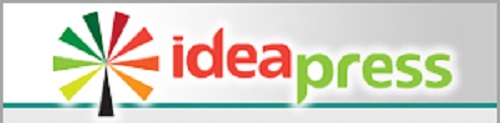 I MUSICISTI DI ORIGINI ITALIANE NEL JAZZ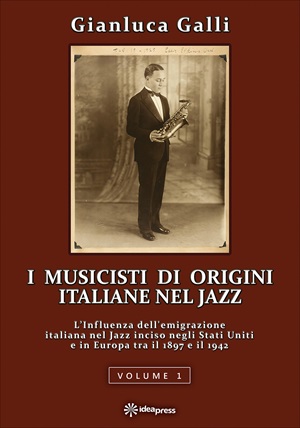 Di Gianluca GalliUSA/ITALY: $39.95 incluse spese di spedizione e tasse localiNome e cognome: Indirizzo: Numero di telefono: Email: Numero di copie ordinate: L’assegno deve essere intestato a: Idea Graphics LLC.